МКУК «Тайтурский КСК»Библиотека д. Буреть Паспорт массового мероприятия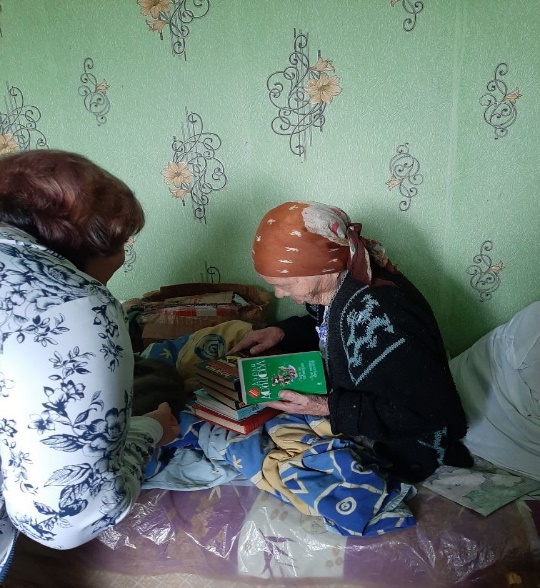 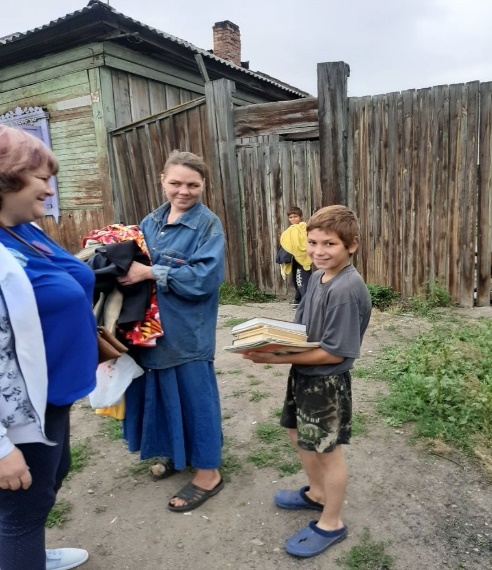 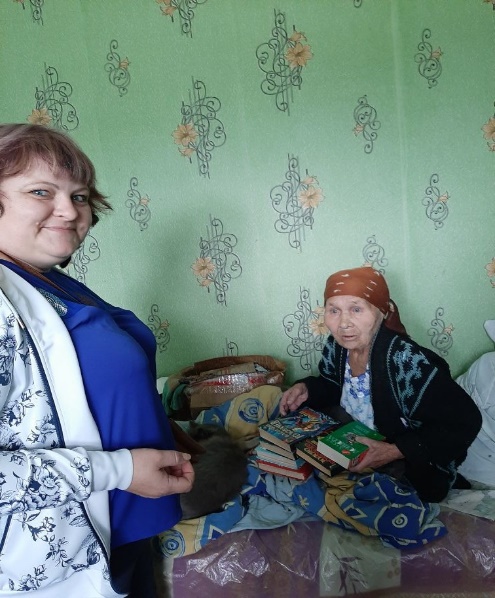 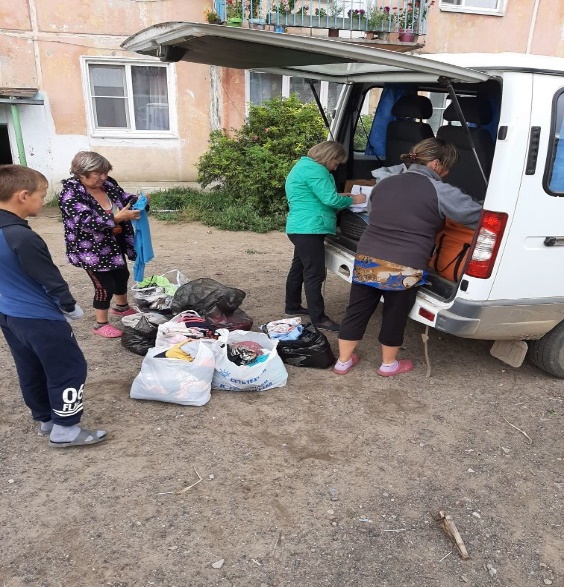 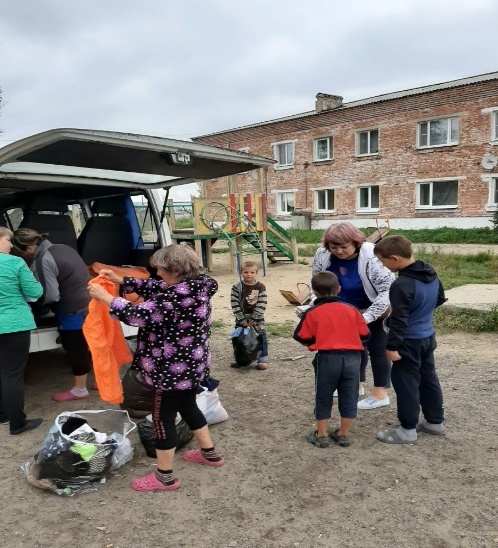 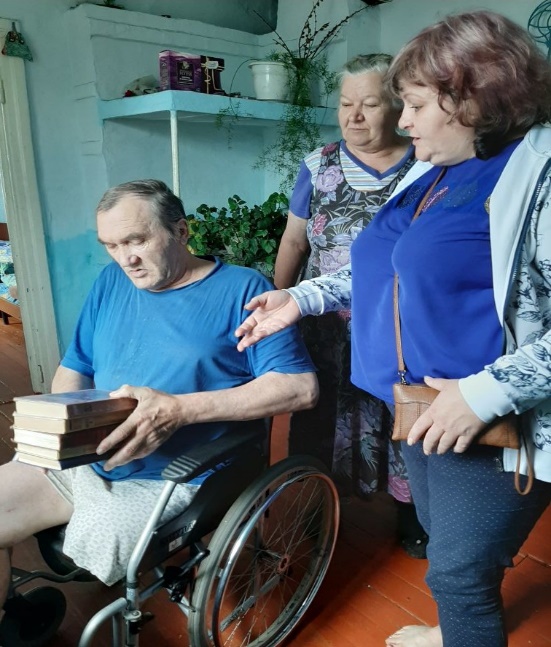                             Библиотекарь д. Буреть Коломиец В.В.1. Дата проведения  20 мая 2019 г.2. Форма и название мероприятия  «Книга дарение»Акция по работе с инвалидами.3. ЦельОказать комплексную (гуманитарную, психологическую, духовно-нравственную) многодетным малообеспеченным семьям и семьям, в которых имеются инвалиды.4. Задачи1.Оказание вещевой помощи многодетным семьям.2.Оказание помощи инвалидам,                                     колясочникам.3. Привлечение читателе этих категорий.5. Место проведения (организация, учреждение) д. Буреть6. Количество присутствующих6 человек7. Количество предоставленных (выставки)/выданных документов/нет8. Содержание или составные части мероприятия (Описание)20 мая 2019 года проходил проект «Библиотека для власти, общества и личности». Совместно с ОГБУСО Комплексным центром социального обслуживания населения г. Усолье-Сибирское и Усольского района мы приняли участие в акции «Книг дарение» (акция по работе с инвалидами и многодетными семьями)В ходе акции мы посетили двух инвалидов, и четыре многодетных семьи, где были отданы вещи для детей, и подарены книги. С инвалидами был проведен разговор по обслуживанию их на дому, в ходе которого они согласились и были бы очень рады новым книгам, общению. Дети сами с удовольствием бегают в библиотеку.9. Участвующие в подготовке и проведении мероприятия, Ф.И.О. сотрудников, или организации МО)1.Центральная меж поселенческая библиотека Усольского района.2.ОГБУСО Комплексный центр социального обслуживания населения г. Усолье-Сибирское и Усольского р-на.3.Коломиец В.В.10. Ф.И О. ответственного за проведение и учет1.Коломиец В.В.2.Центральная меж поселенческая библиотека Усольского района.3.ОГБУСО Комплексный центр социального обслуживания населения г. Усолье-Сибирское и Усольского р-на.